             Allegato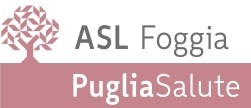 SCHEDA DI ISCRIZIONEINCONTRI  INFORMATIVI  sul tema "  ALCOOL E LAVORO":DIPARTIMENTO  DIPENDENZE  PATOLOGICHEDirettore: Dr. Matteo Giordano                       (da inviare compilata  all'indirizzo mail:  gaetano.castriota@aslfg.it)Cognome................................................................... Nome ......................................................Luogo di nascita...................................................... Data di nascita .................................Residenza............................................................................ CAP ...................... Prov ……….Via..........................................................................................................N°.....................Telefono.......................................................... Cell. ..........................................................Fax.................................... e-mail*....................................................................................Professione………….……………………………………………Dipendente ASL FG(indicare la Struttura di appartenenza) .................…….................................................................Con la presente iscrizione acconsento al trattamento dei miei dati ai sensi del D. Lgs. 196/2003 e successive modificazioni.       Data ________________FIRMA* Tramite email verrà inviato il link di accesso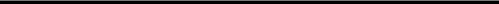 